Konkurs plastyczny                                  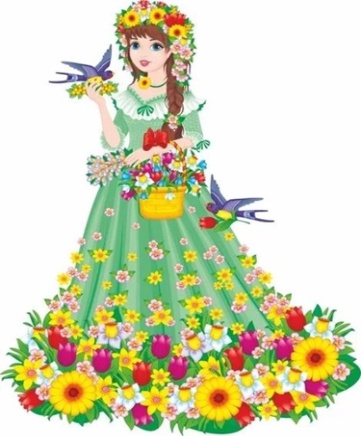 Temat pracy: ,,Wiosenne przebudzenie’’Organizator: Paulina Rabażyńska, Agnieszka GłówczewskaCel konkursu:rozwijanie i doskonalenie możliwości twórczych dzieci poprzez działania plastyczne i techniczne w różnych materiałach, formach i technikach.Uczestnicy: uczniowie klas 1-3Format:A4 lub A3Technika:dowolna ( kredki, pastele, farby, bibuła, wycinanki itp.)Termin przynoszenia prac do Pani Pauliny lub Pani Agnieszki:do 25 marca 2024 r.Jedna osoba może przynieść tylko jedną pracę, którą wykona samodzielnie. Prace należy podpisać na odwrocie imieniem i nazwiskiem i klasą. Zostaną one wywieszone na tablicy w świetlicy szkolnej. Organizatorzy konkursu przewidują dla uczestników drobne nagrody i dyplomy pamiątkowe.ZAPRASZAMY DO UDZIAŁU W KONKURSIE                 